Martfű Város Polgármesterétől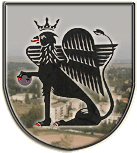 5435 Martfű, Szent István tér 1. Tel: 56/450-222; Fax: 56/450-853E-mail: titkarsag@ph.martfu.huElőterjesztésMartfű Város Önkormányzata Képviselő-testületének Szervezeti és Működési Szabályzatáról szóló 14/2013.(IV.26.) önkormányzati rendelet módosításáraMartfű Város Önkormányzata Képviselő-testületének 2016. szeptember 29-i üléséreElőkészítette:	Szász Éva jegyzőVéleményező:	Pénzügyi, Ügyrendi és Városfejlesztési Bizottság	Egészségügyi, Foglalkoztatási és Szociális Bizottság	Oktatási, Művelődési, Sport, Civil és Egyházi Kapcsolatok BizottságaDöntéshozatal: 	minősített többség Tárgyalás módja:	nyilvános ülésIndokolás Martfű Város Önkormányzata Képviselő-testületének Szervezeti és Működési Szabályzatáról szóló 14/2013.(IV.26.) önkormányzati rendelet módosításáról szóló../2016.(…..) önkormányzati rendelethez1. §-hoz:Önkormányzati rendelet rendelkezik az önkormányzati jelképekről, melyben szerepel Martfű város zászlajának leírása. Eszerinti leírásnak kell megjelenni a Képviselő-testület szervezeti és működési szabályzatában is.2. §-hoz:Az egyes vagyonnyilatkozat-tételi kötelezettségekről szóló 2007. évi CLII. törvény (továbbiakban: törvény) rendelkezései értelmében a külön jogszabályokban meghatározott vagyonnyilatkozat-tételi kötelezettségeken kívül e törvény rendelkezései alapján vagyonnyilatkozatot köteles tenni „az a közszolgálatban nem álló személy, aki – önállóan vagy testület tagjaként javaslattételre, döntésre, illetve ellenőrzésre jogosult feladatai ellátása során költségvetési vagy egyéb pénzeszközök felett, továbbá az állami vagy önkormányzati vagyonnal való gazdálkodás, valamint elkülönített állami pénzalapok, fejezeti kezelésű előirányzatok, önkormányzati pénzügyi támogatási pénzkeretek tekintetében, illetve az Országgyűlés, a Kormány, valamint önkormányzat által alapított közalapítvány számára nyújtott támogatási pénzeszköz juttatásánál,” (törvény 3. § (3) bekezdés e) pont eb) alpont)Az önkormányzati képviselők a Magyarország helyi önkormányzatairól szóló 2011. évi CLXXXIX. törvény 39. §-ában foglalt rendelkezések alapján kötelesek vagyonnyilatkozatot tenni, míg a bizottságok nem képviselő tagjai a fentebb idézett törvény alapján.A törvény 4.§ d) pontja értelmében a bizottságok nem képviselő tagjainak vagyonnyilatkozat-tételi kötelezettségét az őket ilyen minőségben alkalmazó szervezet szervezeti és működési szabályzatában fel kell tüntetni.Tekintettel arra, hogy a Képviselő-testület szervezeti és működési szabályzata nem tartalmazza ezen rendelkezést, ezért annak kiegészítése szükséges.A § a bizottságok nem képviselő tagjainak vagyonnyilatkozat-tételi kötelezettségét rögzíti.3. §-hoz:Az új ösztöndíjrendszer kidolgozásával a képviselő-testület a 13/2016.(VI.24.) önkormányzati rendelettel a Bursa Hungarica Felsőoktatási Önkormányzati Ösztöndíjpályázat helyi szabályairól szóló 29/2011.(IX.30.) önkormányzati rendeletet hatályon kívül helyezte, ezért az Egészségügyi, Foglalkoztatási és Szociális Bizottság átruházott hatáskörei közül hatályon kívül kell helyezni.4. §-hozA hatályon kívül helyezendő szabályozás a polgármester átruházott hatásköréről rendelkezik, mely szerint az önkormányzat közbeszerzési szabályzatát a polgármester hagyja jóvá.A szabályzat az önkormányzat és intézményei közbeszerzésére vonatkozó eljárási szabályokat foglalja magában, mely szabályozást súlyánál fogva célszerű képviselő-testületi hatáskörben tartani. 5. §-hozA rendelet hatályára vonatkozóan tartalmaz a § rendelkezéseket.HatásvizsgálatMartfű Város Önkormányzata Képviselő-testületének Szervezeti és Működési Szabályzatáról szóló 14/2013.(IV.26.) önkormányzati rendelet módosításáról szóló…./2016.(…..) önkormányzati rendelethezTársadalmi-gazdasági, költségvetési hatása:A rendelet-tervezet a magasabb szintű jogszabályoknak való megfelelést szolgálja azzal, hogy a képviselő-testület szervezeti és működési szabályzatában rögzítésre kerül a nem képviselő bizottsági tagok vagyonnyilatkozat-tételi kötelezettsége. A rendelkezés hatályba lépésnek a gyakorlatban társadalmi hatása nincs, tekintettel arra, hogy a vagyonnyilatkozat-tételi kötelezettségüknek a nem képviselő bizottsági tagok eddig is eleget tettek.Környezeti és egészségi hatása, következményei:A rendelet módosítás környezeti, egészségi hatással nem rendelkezik.Adminisztratív terheket befolyásoló hatás:A rendelet-tervezet elfogadása nem jár plusz adminisztratív terhekkel.A jogszabály megalkotásának szükségessége, a jogalkotás elmaradásának várható következményei:A módosítás a felsőbb szintű jogszabályoknak történő megfeleltetést szolgálja.A jogszabály alkalmazásához szükséges személyi, szervezeti, tárgyi és pénzügyi feltételek:Rendelkezésre állnak.Martfű, 2016. szeptember 29.Dr. Papp Antal polgármesterMARTFŰ VÁROS ÖNKORMÁNYZATAKÉPVISELŐ-TESTÜLETÉNEK../2016.(…...) önkormányzati rendeleteMartfű Város Önkormányzata Képviselő-testületének Szervezeti és Működési Szabályzatáról szóló 14/2013.(IV.26.) önkormányzati rendelet módosításárólMartfű Város Önkormányzatának Képviselő-testülete Magyarország Alaptörvénye 32. cikk. (2) bekezdésében foglalt feladatkörében eljárva, Magyarország helyi önkormányzatairól szóló 2011. évi CLXXXIX. törvény 41. § (4) bekezdésében, 44-45. §-ában, 46. § (3) bekezdésében, 48. § (2) – (4) bekezdésében, 49. § (2) bekezdésében, 50. §-ában, 51. § (2) bekezdésében, 52. § (1) bekezdés n.) pontjában, 53. § (1) – (3) bekezdésében, 57. § (1), (2) bekezdésében, 68. § (2), (3) bekezdésében, 82. § (3) bekezdésében, 84. § (2) bekezdésében, 143. § (4) bekezdés a.) pontjában kapott felhatalmazás alapján, a Képviselő-testület bizottságai véleményének kikérésével Martfű Város Önkormányzata Képviselő-testületének Szervezeti és Működési Szabályzatáról szóló 14/2013.(IV.26.) önkormányzati rendeletét az alábbiak szerint módosítja:1. §	Martfű Város Önkormányzata Képviselő-testületének Szervezeti és Működési Szabályzatáról szóló 14/2013.(IV.26.) önkormányzati rendelet (továbbiakban: Rendelet) 2. § (2) bekezdése helyébe a következő rendelkezés lép:	„(2) Martfű város zászlaja téglalap alakú, világoskék, fehér, világoskék színű sávos selyem, középen a fehér színű sávban a város címere eredeti színezésű hímzéssel. 		Alatta félkörben a „MARTFŰ” felirat szerepel, arany hímzéssel. 		A zászlót arany rojtozás díszíti.”2. §	A Rendelet 41. §-a a következő (5) bekezdéssel egészül ki: „(5) A bizottságok és az albizottság nem képviselő tagjai az egyes vagyonnyilatkozat-tételi kötelezettségekről szóló 2007. évi CLII. törvény 3. § (3) bekezdés e) pont eb) alpontja alapján vagyonnyilatkozatot kötelesek tenni.”3. §	A Rendelet 1. mellékletének III. 2. pontja hatályát veszti.4. §	A Rendelet 2. mellékletének 16. pontja hatályát veszti.Záró rendelkezések5. §	A rendelet kihirdetését követő napon lép hatályba, és hatályba lépését követő napon hatályát veszti.Dr. Papp Antal 							Szász Évapolgármester 								jegyző 